  用火安全自我檢核表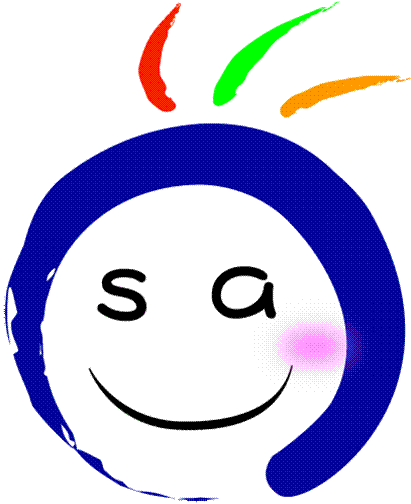 備註: 1.本檢核表，為協助各表演者和團體在針對火棍、火舞等表演時，能做好自我安全管理，以利豐富表演，同時也能保障表演者和觀賞者之安全，請務必於活動前完成填寫。2.所有表演務必事前報備課指組，並請於三日前完成自我檢查表格並繳交至本校課外活動指導組備查。表演者(團體)簽名:活動日期:年/     月/      日  活動地點:活動時間:       p.m. --     p.m.負責人/手機:項  目自我檢核完成請打「」表演者1.衣物:衣著要穿純棉質的衣物(不可穿排汗衫或泥龍...等非純棉材質) 表演者2.油類:表演油類請用煤油，不得使用汽油、酒精、環保去漬油等危險油品。表演者3.用具:請儘量避免使用毛巾以避免表演途中毛絮飛出。(建議多使用防火布編制的火具)表演者4.裝配:(1)頭髮不可用噴霧定型液，有包頭巾保護頭部。(2)戴袖套或穿長袖衣服保護手臂。表演者4.裝配:(1)頭髮不可用噴霧定型液，有包頭巾保護頭部。(2)戴袖套或穿長袖衣服保護手臂。表演者5.表演招式已經經過多次練習(切勿使用自己不熟悉的道具及招式)。表演者6.其他:場地規劃1.場地是否有凹凸、濕滑、風太大，若有以上狀況不適合表演或練習場地規劃2.表演前須檢查場地周圍是否有易燃物場地規劃3.表演時需做出明顯與觀眾區隔的界限，並安排數名人員在旁協助場地規劃4.安排觀眾與表演者的距離至少3公尺場地規劃5.滅火設備: 表演週邊準備大型水桶、滅火布、滅火器等消防器材。